Douglas COllegeAcademic Foundation for Potential Nursing ApplicantsApplication for Fall 2021 will open on October 1, 2020 at 8:30 am and will close on October 5, 2020 at 8:30 am.   HOW TO APPLYFollow these three steps to apply to a post-secondary institution.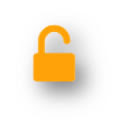 Create your EducationPlannerBC Account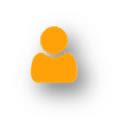 Complete your Profile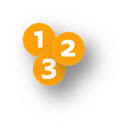 Complete your Application